WHERE WE’RE LOCATED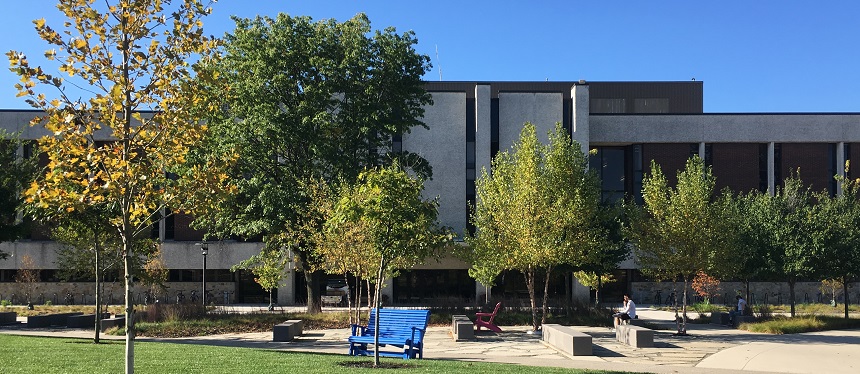 Robinson Hall – Rowan University Main Glassboro CampusIn order to reach our lab at Robinson Hall, you will have to park nearby in parking lot O-1. If you search for “Rowan University Lot O-1,” this parking lot should appear. You can also use the following link to find this location in google maps: https://goo.gl/maps/JgSUAwue5Jn4LsxW6DIRECTIONS TO ROWAN UNIVERSITY FROM OUTSIDE OF GLASSBOROFrom the North (Northern New Jersey, New York, etc.)Take the NJ Turnpike South to Exit 4 (73 North).In approximately 1 mile, take I-295 South.Follow I-295 to Route 42 South (Atlantic City).Exit Route 42 South onto Route 55 South.Follow Rte. 55 South to exit 50A (Glassboro-Mullica Hill).You will reach a traffic light immediately after exiting Route 55. Go straight at this light to take Route 322 East until you reach the next traffic light (Joseph L Bowe Blvd.).Make a left turn onto Joseph L Bowe Blvd., followed by a right turn onto Stadium Dr. (across the street from Glassboro High School).Continue on Stadium Dr. and follow signs to parking lot O-1.From PhiladelphiaTake the Walt Whitman or Benjamin Franklin Bridge to I–676 South toward Atlantic City.Shortly after I–676 becomes Route 42 South, exit right onto Route 55 South.Take Rte. 55 South to exit 50A (Glassboro–Mullica Hill).You will reach a traffic light immediately after exiting Route 55. Go straight at this light to take Route 322 East until you reach the next traffic light (Joseph L Bowe Blvd.).Make a left turn onto Joseph L Bowe Blvd., followed by a right turn onto Stadium Dr. (across the street from Glassboro High School).Continue on Stadium Dr. and follow signs to parking lot O-1.From the WestTake I–95 to the Commodore Barry Bridge.Follow Route 322 East (15 miles) to the campus.You will eventually reach a traffic light at which you can either go straight, turn right onto Harvard Rd., or turn left onto Joseph L Bowe Blvd.Make a left turn onto Joseph L Bowe Blvd., followed by a right turn onto Stadium Dr. (across the street from Glassboro High School).Continue Stadium Dr. and follow signs to parking lot O-1.From Central New JerseyTake Route 70 West to I–295 South.Follow I–295 to Route 42 South (Atlantic City).Exit Route 42 South onto Route 55 South.Follow Route 55 South to exit 50A (Glassboro–Mullica Hill).You will reach a traffic light immediately after exiting Route 55. Go straight at this light to take Route 322 East until you reach the next traffic light (Joseph L Bowe Blvd.).Make a left turn onto Joseph L Bowe Blvd., followed by a right turn onto Stadium Dr. (across the street from Glassboro High School).Continue on Stadium Dr. and follow signs to parking lot O-1.From the EastTake the Garden State Parkway to the Atlantic City Expressway.Take the Expressway West to Exit 38 (Williamstown).Turn left after exiting and follow Route 322 West (8 miles) to the campus.After the roundabout on Rowan Blvd, continue straight through the next traffic light (Memorial Circle) then make a right turn onto Joseph L Bowe Blvd. at the following traffic light.After turning onto Joseph L Bowe Blvd., make a right turn onto Stadium Dr. (across the street from Glassboro High School). Continue on Stadium Dr. and follow signs to parking lot O-1.From the South (Maryland, Delaware, etc.)Take I–95 North to the Delaware Memorial Bridge.Take the N.J. Turnpike North to Exit 2 and take Route 322 East.Stay on Rt. 322 for approximately 14 miles.You will eventually reach a traffic light at which you can either go straight, turn right onto Harvard Rd., or turn left onto Joseph L Bowe Blvd.Make a left turn onto Joseph L Bowe Blvd., followed by a right turn onto Stadium Dr. (across the street from Glassboro High School). Continue Stadium Dr. and follow signs to parking lot O-1.After parking in lot O-1, a study team member will escort you to our lab in Robinson Hall.